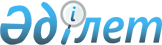 Об организации и обеспечении приписки граждан мужского пола 1994 года рождения к призывному участку Камыстинского района Костанайской областиРешение акима Камыстинского района Костанайской области от 26 ноября 2010 года № 6. Зарегистрировано Управлением юстиции Камыстинского района Костанайской области 6 января 2011 года № 9-11-112

      В соответствии с подпунктом 13) пункта 1 статьи 33 Закона Республики Казахстан от 23 января 2001 года "О местном государственном управлении и самоуправлении в Республике Казахстан", с пунктом 3 статьи 17 Закона Республики Казахстан от 5 июля 2005 года "О воинской обязанности и воинской службе", аким Камыстинского района РЕШИЛ:



      1. Рекомендовать государственному учреждению "Отдел по делам обороны Камыстинского района Костанайской области" (по согласованию) в январе-марте 2011 года провести приписку к призывному участку граждан мужского пола, которым в год приписки исполняется 17 лет.



      2. Рекомендовать государственному коммунальному казенному предприятию "Камыстинская центральная районная больница" (по согласованию) укомплектовать медицинскую комиссию необходимыми врачами – специалистами, а также необходимыми инструментами и имуществом для качественного медицинского освидетельствования приписываемых граждан, создать условия для внеочередного амбулаторного и стационарного обследования в районной больнице.



      3. Рекомендовать государственному учреждению "Отдел внутренних дел Камыстинского района Департамента внутренних дел Костанайской области Министерства внутренних дел Республики Казахстан" (по согласованию) в период приписки организовать взаимодействие с государственным учреждением "Отдел по делам обороны Камыстинского района" в вопросах розыска лиц, уклоняющихся от приписки, обеспечения порядка и дисциплины на призывном участке.



      4. Государственному учреждению "Отдел финансов Камыстинского района" финансирование мероприятий по проведению приписки граждан мужского пола 1994 года рождения к призывному участку осуществлять за счет ассигнований, предусмотренных в плане финансирования акимата Камыстинского района, по программе "Мероприятия по приписке и призыву на воинскую службу".



      5. Во время проведения приписки провести мероприятия по отбору кандидатов в военные учебные заведения. Государственному учреждению "Отдел по делам обороны Камыстинского района" (по согласованию) совместно с государственным учреждением "Камыстинский районный отдел образования" довести до учебных заведений наряд на отбор кандидатов в военные учебные заведения, обеспечить преподавателей-организаторов начальной военной подготовки справочными материалами по военно-учебным заведениям, организовать их работу, через средства массовой информации дать объявления о начале работы по отбору кандидатов в военно-учебные заведения. Во время приписки провести с каждым допризывником индивидуальные собеседования с целью военно-профессиональной ориентации на поступление в военно-учебные заведения.



      6. Акимам сельских округов и сел, обеспечить своевременную явку юношей, подлежащих приписке, согласно графика работы комиссии.



      7. О проделанной работе информировать аппарат акима Камыстинского района к 25 марта 2011 года.



      8. Контроль за исполнением настоящего решения возложить на заместителя акима Камыстинского района Кульманова Даулетбая Махмутбаевича.



      9. Настоящее решение вводится в действие по истечении десяти календарных дней, после дня его первого официального опубликования.      Аким Камыстинского района                  Б. Утеулин      СОГЛАСОВАНО:      Начальник

      государственного учреждения

      "Отдел по делам обороны

      Камыстинского района

      Костанайской области"

      ___________ Берекетов Б.Н.      Главный врач государственного

      коммунального казенного

      предприятия "Камыстинская

      центральная районная больница"

      Управления здравоохранения

      акимата Костанайской области

      _____________ Жанузаков М.Г.      Начальник

      государственного учреждения

      "Отдел внутренних дел

      Камыстинского района

      Департамента внутренних дел

      Костанайской области

      Министерства внутренних дел

      Республики Казахстан"

      _______________ Умербаев Р.А.
					© 2012. РГП на ПХВ «Институт законодательства и правовой информации Республики Казахстан» Министерства юстиции Республики Казахстан
				